Lesson 2Convert between metric units commonly used in everyday applicationsPrefixesPrefixes let us write down very small or very large numbers quickly and easily.  Metre (m) is the base unit for length.  The prefixes tell us what to multiply or divide the metres by to get our new unit.Conversions Converting from a larger unit to a smaller unit => MULTIPLYUse the conversion chart above:1. To convert from kilometre to metre => multiply by 1000 (move decimal place 3 places to the right)a) 6 km =  _________ m		 b) 2.3 km = ___________ m	Answer: 2.3 X 1000 = 2300 mc) 50 km = __________ md) 0.04 km = __________ m 2. To convert from metre to centimetre => multiply by 100 (move decimal 2 places to the right)a) 2 m = __________ cm	Answer: 2 x 100 = 200 cmb) 4.6 m = _________ cm	Answer: 4.6 x 100 = 460 cmc) 31 m = __________ cmd) 0.93 m = _________ cm3.  To covert from centimetre to millimetre => multiply by 10 (move decimal 1 place to the right)a) 3 cm = __________  mm 	Answer: 3 x 10 = 30 cmb) 7.3 cm = _________ mm	Answer: 7.3 x 10 = 73 cm c) 43 cm = __________ mmd) 0.1 cm = __________ mm4.  Be careful to multiply the correct number for conversions needing two or more steps.0.54 km  _______ cma) 7 km = __________ mm   	Answer: 7 x 100 000 = 70 000 mmb) 8.2 m = _________ mm		Answer: 8.2 x 1000 = 8200 mm c) .43 km = __________ cmd) 0.1 km = __________ mmConverting from a smaller unit to a larger unit => DIVIDEExamples: Use the conversion chart above:1. To convert from millimetre to centimetre => divide by 10 (move decimal 1 place to left)a) 6 mm =  _________ cm		Answer: 6 ÷ 10 = 0.6 m		 b) 2.3 mm = _________ cm	Answer: 2.3 ÷  10 = 0.23 mc) 50 mm = __________ cmd) 0.04 mm = _________ cm 2.  To convert from centimetre to metre  => divide by 100 (move decimal 2 places to left)a) 4 cm =  _________ m		Answer: 4 ÷ 100 = 0.04 m b) 8.5 cm = _________ m		Answer: 8.5 ÷  100 = 0.085 mc) 50 cm = __________ md) 0.04 cm = _________ m 3.  To convert from metre to kilometre  => divide by 1000 (move decimal 3 places to left)a) 2 m =  _________ km		Answer: 2 ÷ 1000 = 0.002 km b) 43 m = _________ km		Answer: 43 ÷  1000 = 0.043 kmc) 8766 m = __________ kmd) 4569978 m = _________ kmConvert the length measurements below into the units given.20 cm  ____________ mm		9 m  _____________ cm600 cm ____________ m		4 km  _____________ m	7000 m ____________ km		150 mm ____________ cm	Convert the length measurements below into the units given.0.01 m  ____________ cm		50 cm  __________m8 mm ____________ cm		4 km  ___________ m	0.0045 km ____________ m		150 mm _________ cmConvert the length measurements below into the units given.8000 mm  _________m		4200 cm  __________km7.3 km ____________ mm		0.75 m  ___________ cm	0.19 m ____________ mm		870 mm _________ cmConvert the length measurements below into the units given.0.015 km  _________ cm		0.091 m  _________mm0.00034 km __________ mm		431 mm  _________km	John says that 600 cm is not enough moulding for his baseboards that measure 5642 mm.  Is he correct?  Explain.Convert the length measurements below into the units given. 30 cm  ____________ mm		8 m  _____________ cm500 cm ____________ m		6 km  _____________ m	9000 m ____________ km		110 mm ____________ cm	Convert the length measurements below into the units given. 0.03 m  ____________ cm		20 cm  __________m2 mm ____________ cm		7 km  ___________ m	0.0023 km ____________ m		104 mm _________ cmConvert the length measurements below into the units given. 9000 mm  _________m		6778 cm  __________km2.1 km ____________ mm		0.67 m  ___________ cm	0.11 m ____________ mm		675 mm _________ cmConvert the length measurements below into the units given. 0.013 km  _________ cm		0.022 m  _________mm0.00034 km __________ mm		753 mm  _________km	Jemma is making a pair of pants and needs fabric that is 156 cm long.  She goes to the fabric store and buys fabric that is 1.3 m long.  Is her fabric long enough?  Explain and show all your work. Topic Goal:  Converting Metric Units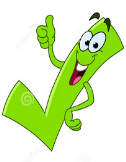 Example(s): 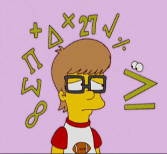    Practice Questions: 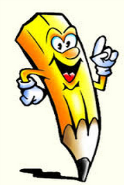    Assessment: 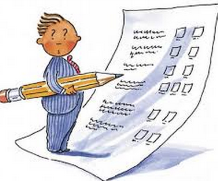 